江苏省2021届毕业生秋季大型招聘会-东南大学站为贯彻落实江苏省省委、省政府关于做好高校毕业生就业工作的一系列重要部署，进一步做好学校毕业生与各用人单位的供求信息沟通工作、搭建单位招聘与学生就业的有效平台，营造良好的就业氛围，为毕业生就业提供优质的服务，同时增进学校与用人单位的沟通交流，江苏省2021届毕业生秋季大型招聘会-东南大学站即将隆重拉开帷幕！ 诚邀各位毕业生参会！

一、活动时间、地点 时间：10月17日（周六）8:30-12:00地点：东南大学（九龙湖校区）体育馆2号馆
二、活动咨询
具体职位信息详询：025-68275596，微信咨询：常老师15895986917（同微信）
2021届应届生求职交流QQ群：827280114 ，随时了解更多招聘会信息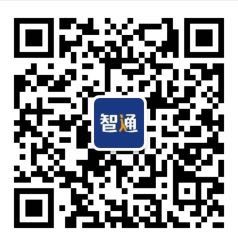 更多招聘信息，关注微信公众号“奔职”

三、部分参会单位及职位
（具体以现场海报为准）中国二十二冶集团有限公司江苏分公司       招聘职位：设计研发、技术、工程管理、安全、质量管理、造价管理、物资管理、财务管理、行政管理上海建工建材科技集团股份有限公司   招聘职位：技术质量管理、市场营销、财务管理、人力资源管理、生产经营浙江大学NGICS大平台      招聘职位：高层次人才（百人计划研究员、特聘研究员/特聘副研究员、专职研究员）、博士后（方向：聚焦高端控制装备与系统及新一代工业互联网系统的工业智能与综合安全）、网络通信研究员、网络空间安全研究员、工业控制系统研究员、高级软件工程师、高级硬件工程师、高级FPGA 工程师、高级工业控制系统工程师、软件工程师、驱动工程师、嵌入式软件开发工程师、c++开发工程师、嵌入式硬件开发工程师、软件测试工程师、硬件测试工程师、自控工程师、工程设计、售前技术支持、商务专员、招聘专员、出纳、生产管理上海市机械施工集团有限公司     招聘职位：技术研发、施工管理、BIM技术、工程造价、安全管理、设备管理、财会管理、人力资源、法务管理、政工工作中建科工集团有限公司     招聘职位：建筑工程类（结构工程、土木工程、道路桥梁、工程管理、工程造价、安 全工程、工程力学、机械、材料成型、测绘工程、电气工程、暖通、给排水及其他相关专业）、文法管理类（人力资源管理、企业管理、经济学、工商管理、社会学、中 文、新闻学、行政管理、法学及其他相关专业）、金融财经类（财务管理、会计学、税收学、金融学、投资学、审计学及其他相关专业）常州投资集团有限公司     招聘职位：金融投资、财务审计、法务、企业管理特变电工中发上海高压开关有限公司   招聘职位：销售经理、设计工程师、研发工程师、工艺岗、质量管理岗、生产计划岗、会计岗、宣传岗中咨工程建设监理有限公司南京分公司       招聘职位：项目管理部技术员、行政/人事专员、财务助理中国安能集团第一工程局有限公司合肥分公司  招聘职位：工程技术类、财务金融审计类、企业管理类相关专业湖南省交通规划勘察设计院有限公司江苏分公司      招聘职位：技术人员、行政专员盐城市新东方培训学校有限公司    招聘职位：少儿教师（语、数、英）、中学教师（语、数、英、物、化）、一对一教师（语、数、英、物、化）、实习生、运营专员、市场专员中建八局上海公司      招聘职位：专业工程师（土木类、安全科学与工程类、管理科学与工程类、水利类、测绘类、地质类、交通运输类、环境科学与工程类、力学类、机械类、材料类、电气类(安装，电气)、自动化类；职能管理岗：金融投资类、职能管理类江苏集萃智能集成电路设计技术研究所有限公司      招聘职位：模拟设计研发工程师、数字设计研发工程师、智能语音处理芯片设计、无线通信芯片设计、版图工程师、硬件工程师、嵌入式软件工程师、商务人员/运营人员、项目助理、人事专员、市场/销售人员中国市政工程西北设计研究院有限公司江苏分公司 招聘职位：给排水、道桥、结构、电气、水工结构、景观、建筑设计安捷利电子科技（苏州）有限公司招聘职位：研发工程师、设计工程师、工艺工程师、品质工程师、程序开发工程师、电子工程师、新能源汽车电子、设备工程师、生产管理岗、安全工程师、人力行政岗、财务岗、战略运营岗、物流/计划/仓库管理、采购开发、销售兴勤（常州）电子有限公司    招聘职位：采购员、设备技术员、PLC技术员、制程工艺员、研发技术员、研发工程师、品管员、生产储备干部南京安荣信电子科技有限公司          职位更新中无锡创彩光学材料有限公司     职位更新中南京广创科技有限公司招聘职位：嵌入式软件工程师、硬件工程师、测试工程师南京迈塔光电科技有限公司    招聘职位：光电测试工程师、仪器售后工程师、科学仪器销售助理南京达风数控技术有限公司    招聘职位：嵌入式系统软件研发工程师、机器人系统软件研发工程师、硬件设计工程师、数控系统软件研发工程师、硬件设计工程师南通山口精工机电有限公司    招聘职位：研发工程师、销售工程师、储备品质主管、车间储备生产主管（机械类专业相关专业）江阴通利光电科技有限公司     职位更新中江苏景宏生物科技有限公司    招聘职位：制剂部区域销售经理、原药、中间体、产品销售经理、外贸部区域销售经理、技术工程师（工艺方向）、招聘专员、化验室主管（储备）宁波银行股份有限公司温州分行    招聘职位：分行培训生、分行运营培训生、分行金融科技部定向生、理财经理、个人银行营销类信贷经理、零售公司小微贷业务经理、信用卡中心营销类业务经理、财富经理个人营销类业务经理（定向福建）宁波银行股份有限公司嘉兴分行    招聘职位：分行培训生、财富管理部理财经理、信用卡中心营销类业务经理、零售公司二部业务经理Ⅱ、个人银行部市场经理、个人信贷部营销类信贷经理、运营部运营培训生、运营部财富经理徐州市新东方进修学校      各科教师上海建工七建集团有限公司        招聘职位：土木工程 、 结构工程、工程力学、道路与桥梁工程、建筑环境与设备工程、隧道及地下工程、给水排水、建筑工程、工程管理、造价、建筑学、财务管理、会计学、测绘工程、人力资源管理、安全工程、法学、电气工程及自动化、建筑电气与智能化、机械工程、文史类等相关专业2021届毕业生常州建源城市综合开发有限公司    南京博蓝奇智能科技有限公司         招聘职位：电子电路设计与开发工程师、机械设计工程师、嵌入式系统开发工程师上海纽酷信息科技有限公司    招聘职位：Java开发工程师、前端开发工程师、测试开发工程师、产品经理南京路灯工程建设有限责任公司    招聘职位：Java工程师（软件工程师）、前端工程师（软件工程师）、通信工程设计专员、硬件工程师、数据工程师、电气工程师、企划专员、常州嘉宏房地产开发有限公司          职位更新中凯龙高科技股份有限公司招聘职位：研发总监（博士）、应用/标定、机械设计、CAE、工艺、焊接工程、工装设计/模具设计、自动化、软件开发（电控方向）、软件开发（IT方向）、研发（催化剂方向）、工艺（催化剂方向）、研发（载体方向）、工艺（载体方向）南京华伟医疗设备有限公司    招聘职位：嵌入式研发工程师、机械结构工程师、康复市场推广人员苏州杰锐思自动化设备有限公司    招聘职位：高级软件工程师、高级算法工程师江苏中路工程技术研究院有限公司        招聘职位：道路工程/桥隧工程/交通运输工程/岩土工程/环境工程/交通安全/交通规划/交通信息控制/智能交通/道路材料/高分子材料/无机非金属材料等南京伟创晶光电设备有限公司         招聘职位：销售经理、软硬件开发工程师、软件开发工程师、自动化及电气工程师、售后技术支持南京沪江复合材料股份有限公司    招聘职位：机械工程师（含机械设计）、电气工程师 （含电气设计）、产品研发工程师、质量工程师、人事（招聘专员）/行政管理 /人力资源管理 、财务管理 、销售内/外勤江苏新世纪江南环保股份有限公司     工程管理类（机电类、化工类、材料类、工程管理等相关专业） 、工艺调试类（化学工程、环境工程、化学、应用化学等相关专业 ）常州第六元素材料科技股份有限公司   招聘职位:研发类：化工技术开发/材料研发（碳材料、塑胶材料、涂料等）；化学、材料等相关专业；生产管理类：化学、化工、材料、高分子等相关专业；质量管理类：化学、化工、材料等专业；销售代表南京科思化学股份有限公司    招聘职位：合成研究员、分析工程师、合成工程师、外贸业务员上海新东方学校 招聘职位：（教师类）少儿类（英语/数学/语文）;中学类（英语/数学/语文/物理/化学/生物/地理）;出国考试类（托福/雅思/SAT/GRE/GMAT/ 先修理科课程(IGCSE/Alevel/AP)）;国内考试类（考研英语/数学）;英语能力类（听说读写/口译/新概念）；(员工类)学业规划师(课程销售)、数据专员、薪酬专员、市场专员（线上新媒体方向）、市场专员（线下活动方向）等职能岗位"江苏金大地房地产开发有限责任公司   招聘职位：设计技术岗、工程管理岗、成本管理岗、人事行政管理岗、财务管理岗、信息管理岗、法务管理岗江苏东成机电工具有限公司    招聘职位：产品维护、项目助理工程师、电机工程师、电子工程师、CAE工程师、专利工程师、结构设计工程师、国内销售人员、品牌运营专员、海外产品经理、IE工程师、PQA开发质量工程师、品质工程师、测试工程师、仓储管理员、工业设计工程师、工装设计工程师、法务专员、管培生北方夜视技术股份有限公司    招聘职位：研发类（微电子技术、芯片IC设计、混合信号设计、光学工程、系统集成、电子科学与技术、物理电子学、高频电路、电子信息工程、电子与通信工程、X射线探测器、电路与系统、光学工程、嵌入式系统开发、电子信息工程、物理电子学、电子科学与技术、电磁场与电磁波、微电子科学与工程、集成电路设计、固体电子学、材料物理）；工艺技术岗（电子、电子物理、半导体、真空电子技术、光学工程、材料物理、材料学、材料物理与化学、无机非金属材料工程、光学工程、真空电子技术、数字图像处理、信号与系统）上海柏楚电子科技股份有限公司    招聘职位：软件应用工程师、测试工程师、运动控制工程师、JAVA开发工程师、前端开发工程师、数据分析师（工业大数据方向）、UI设计工程师、机器视觉工程师、嵌入式工程师、技术支持工程师、产品运营、商务专员、售后工程师（硬件维修方向）、生产储备干部、采购工程师、仓储储备干部、计划工程师、硬件工程师（传感器方向）、硬件工程师（测试方向）、机械设计工程师、光学工程师、人事管培生、行政管培生南京市创新专修学校 招聘职位：教师岗（语文/数学/英语/物理/化学）运营职能岗（市场推广/新媒体运营）管理培训生（教学/运营营销/职能）北京中公教育科技有限公司江苏分公司招聘职位：医疗专业培训讲师、会计培训讲师、行测文科培训讲师、行测理科培训讲师、申论培训讲师、公职面试培训讲师、公共基础知识法律培训讲师、教师招考培训讲师、银行、农信社、国企入职考试培训讲师、管理培训生滁州惠科光电科技有限公司    招聘职位：微电子、光电子、显示器件、半导体、电气、电子信息、材料物理、化学、光电材料等类；光学类、机械类、电气类、电子类、微电子类、化工类、物理类、材料类、工业工程类等理工科专业；化工、化学、材料、物理、电子等理工类；电子、电机、光电、机械等理工类苏州新东方  招聘职位：小学教师（数学、语文、英语、新概念）、初中教师（语文、数学、英语、物理、化学）、高中教师（语文、数学、英语、物理、化学、生物、政治）南京艾伊科技有限公司     招聘职位：嵌入式硬件工程师、光学工程师、嵌入式算法工程师、材料化学工程师、技术支持、销售工程师南京镭芯光电有限公司     招聘职位：干光学工程师/工艺工程师、光学助理工程师/工艺助理工程师泰兴金江化学工业有限公司    招聘职位：设备工程师、工艺工程师、销售员、电仪工程师北京导氮教育科技有限责任公司    招聘职位：学习规划师、市场推广专员、教务专员南京艾伯瑞电子科技有限公司         招聘职位：嵌入式软件工程师、硬件开发工程师、运营专员、PHP高级开发工程师全球能源互联网研究院有限公司南京分公司       招聘职位：通信技术研发工程师、网络安全攻防及漏洞研究工程师、数据安全及隐私保护技术研究工程师、工控及业务安全技术研究工程师、工控及物联网设备攻防技术工程师、移动应用攻防技术工程师、智慧应急平台研究开发工程师江苏新华报业传媒集团有限公司    招聘职位：全媒体采编、媒体技术、财务会计、人力资源南京朗辉光电科技有限公司    招聘职位：助理设计师、电气工程师、施工员、营销人员、采购助理、财务助理、人事助理、招投标专员江苏永威环境建设股份有限公司    招聘职位：招投标专员、造价员、水环境治理工程师/水生态修复工作师、绿化施工员、土壤修复技术工程师、零排放技术工程师、水利工程师、填埋场治理技术工程师、博士环境研究员、机电工程师南京链家房地产经纪有限公司         招聘职位：应届毕业岗60人江苏省华建建设股份有限公司         招聘职位：行政/人事、技术质量、工程造价经营管理、安全管理、财务/金融合力科技股份有限公司     招聘职位：有机合成研究员、制剂研究员、分析研究员、生测专员、环保工程师、工艺设计工程师（需出差）、工艺工程师、工艺化学师、水生态环境工程师、生态环保项目机电工程师、外贸业务员、产品开发经理、内贸业务员、登记专员、采购专员北京构力科技有限公司上海分公司        招聘职位：计算机、建筑、土木工程类（含结构、岩土、给排水、暖通、电气）、数学、地理信息系统、机械、城市规划、建筑工程、园林景观、机电、弱电智能化等相关专业，本科及以上学历，2021年应届毕业生中科曙光南京研究院有限公司         招聘职位：Java开发工程师、Web前端工程师、产品助理、算法工程师、售前工程师、产品工程师（运营方向）、HPC系统工程师、业务部群管培生北京中创为南京量子通信技术有限公司       招聘职位：量子信息工程师、光学工程师、FPGA工程师、硬件工程师、C++软件工程师江苏紫鑫投资管理有限公司    招聘职位：行业研究员、渠道销售、运营/交易、衍生品研究员、2021、2022 届实习生—行业研究南京嘉环科技股份有限公司    招聘职位：管培生（高管带教）江苏希西维轴承有限公司招聘职位：机械大类专业毕业生、.摩擦学工程师、仿真工程师、机械工程师、材料工程师、模具工程师、.英语会计、财务会计旭川化学（苏州）有限公司    招聘职位：研发工程师、知识产权专员、销售工程师、外贸业务员、工艺技术员、设备技术员、实验技术员上海生农生化制品股份有限公司招聘职位：研发制剂分析、农业技术培训师、片区推广代表        南京纽邦生物科技有限公司招聘职位：产品开发技术员、研发技术员（有机合成）、分析研究员、临床信息研究员、国际外贸员、新媒体运营马尼托瓦克起重设备（中国）有限公司       招聘职位：电气工程师、结构工程师中建材智能自动化研究院有限公司        招聘职位：销售工程师、电气工程师、机械工程师、Java开发工程师、前端开发工程师、测试工程师、自控工程师-暖通方向、物流系统规划师神州龙芯智能科技有限公司     职位更新中广州中科检测技术服务有限公司    招聘职位：实验室检测员/工程师、销售工程师/主管、投标专员/投标主管、采样专员/采样主管、实习生赛诺爱科科技(江苏)有限公司  招聘职位：软件开发工程师、电子工程师宁波银行股份有限公司绍兴分行    招聘职位：分行培训生、营销类业务经理（公司、零售、个人）、理财经理、财富经理（综合柜员）、科技定向生宁波银行股份有限公司湖州分行     职位更新中无锡市五洲建设工程监理有限责任公司       招聘职位：工程项目管理人员（土木工程、建筑电气、建筑给排水、供暖通风、桥隧与地下工程、市政工程、园林景观等相关专业）上海瑞晨环保科技股份有限公司    招聘职位：技术工程师、产品工程师、技术支持工程师、销售工程师上海磐诺仪器有限公司      职位更新中南京鼓楼新东方进修学校招聘职位：中学教师（英语、数学、语文、物理、化学、生物、地理、政治）、少儿教师（英语、语文、数学、幼儿）、考研教师（英语、数学、政治）、四六级教师、国外考试教师（雅思、托福、GRE、AP、ACT、SAT）、学业规划师（课程顾问）、学习管理师（班主任）、市场专员、行政前台、电话客服、人事专员、新媒体专员、财务会计南京北方慧华光电有限公司    招聘职位：市场专员、电气工程师、结构工程师巨石教育       招聘职位：教学管培生、销售管培生、客服管培生江苏银承网络科技股份有限公司招聘职位：销售客服、渠道专员、运营支持（偏法务）、BD专员、市场营销、JAVA工程师、前端工程师、测试工程师、大数据工程师、算法工程师、前台、财务助理上海埃蒙迪材料科技股份有限公司        招聘职位：机械结构工程师、硬件工程师、三维算法工程师、C#软件工程师杭州芯耘光电科技有限公司    招聘职位：软件工程师、硬件/测试工程师、光学/工艺工程师、系统工程师、Technology/ModelingEngineer 、机械工程师、射频工程师、Layout工程师、数字芯片设计工程师、硅光设计工程师、高速模拟芯片设计工程师、模拟芯片设计工程师、数据库开发工程师、项目管理工程师扬州高鼎培训中心有限公司    招聘职位：小学数学老师、小学数学双师辅导老师、初中数学老师、小学语文老师、小学语文双师辅导老师、初中语文双师辅导老师、课程咨询顾问深圳宝砾微电子有限公司招聘职位：FAE现场应用工程师、系统应用工程师、高级模拟IC上海市基础工程集团有限公司         招聘职位：工程技术、质量管理、施工管理、安全管理、工程造价、机械管理、材料管理、人力资源、行政管理、党务干事、测量中材锂膜有限公司      招聘职位：研发管培生、机械管培生、电气管培生、工艺管培生、质量管培生、职能管培生南京科润工业介质股份有限公司     职位更新中南京兆康环保科技有限公司     职位更新中给力教育        职位更新中南京岚煜生物科技有限公司招聘职位：单克隆抗体研发工程师、重组蛋白研发工程师、原料生产技术员、测试助理工程师、精密仪器工程师、嵌入式软件工程师、机械设计工程师、工艺技术专员、试剂生产技术员、研发助理、研发工程师、实验员(标准中心）、QC（质量控制）、电化学研发工程师、采购助理/专员、营销管培生伯朗特机器人股份有限公司    招聘职位：机器人软件工程师、机器人机械工程师、机器人伺服研发工程师、机器人视觉软件工程师安普瑞斯(南京)有限公司  招聘职位：硅材料研究员/研发工程师、高分子聚合物粘结剂研究员、高能量正极材料研究员、有机电解液体系开发工程师、粉体材料生产工程工艺工程师常州市众鑫装饰工程有限公司         招聘职位：质检员、技术员南京华智达网络技术有限公司         招聘职位：软件开发工程师、测试工程师、售后服务支持工程师南京心田花开教育培训中心有限公司   招聘职位：教师岗：学前教育教师、小学语文教师、初中语文教师、高中语文教师、中小学数学教师、少儿英语教师、初中英语教师、物理教师、演讲与口才教师、国学教师、书法教师，职能岗：人事专员、招聘专员、运营专员、文案编辑、课程咨询师、平面设计、排版设计、插画师、2D动画师、动画原画师、测试工程师、C/C++乐金化学（南京）信息电子材料有限公司  招聘职位：制造工艺、设备技术、品质、开发、采购物流、财务、人力资源、韩语南京市建筑设计研究院有限责任公司   招聘职位：助理设计师汉桑（南京）科技有限公司    招聘职位：嵌入式软件开发工程师、电子工程师/硬件工程师、结构工程师南京博瑞吉工程技术有限公司         招聘职位：桥梁工程苏州锦晨智能科技有限公司    招聘职位：电气设计师、机械设计师江苏本格自动化科技有限公司         招聘职位：机械设计工程师、研发设计工程师南京宙讯微电子科技有限公司         招聘职位：射频工程师、射频测试工程师、硬件工程师、CEO助理南京控维通信科技有限公司    招聘职位：Python 开发工程师、Java 开发工程师、C++开发工程师、Web 前端开发工程师、通信工程师镇江新东方培训中心 招聘职位：少儿老师（语文、数学、英语）、中学老师（语文、数学、英语、物理、化学、地理)苏州市计量测试研究所      专业检测室科研专员、专业检测室工程师无锡市城归设计有限公司  职位更新中常州投资集团有限公司招聘职位：金融投资、财务审计、法务、企业管理南昌市组团企业：中国兵器工业集团-北方联创通信有限公司（国营第八三四厂）   招聘职位：应用软件设计、嵌入式软件设计、硬件设计、结构设计江西博微新技术有限公司招聘职位：需求分析师、C++ 开发工程师、Java开发工程师、前端开发工程师、测试工程师、软件造价技术工程师、软件电气技术工程师、配网设计工程师、电力软件销售工程师、产品服务工程师江西省皮肤病专科医院     招聘职位：临床医生、医学影像科医生、病理科医生、护士、检验技师、信息科技术人员江西兆驰半导体有限公司招聘职位：芯片研发工程师、外延工艺工程师南昌市第九医院 招聘职位：妇产科学科带头人、骨科学科带头人、感染科博士肝病科博士、肝脏肿瘤科博士中医科博士、肝病科医师、普外科医师、感染科医师、妇产科医师、放射诊断医师南昌市第三医院 招聘职位：临床各专业博士、乳腺外科博士、乳腺外一科医师、乳腺外二科医师、乳腺外四科医师、乳腺整形外科医师、耳鼻喉科医师、康复医师、心血管三科医师、心血管一科医师、妇产科医师（抚河）、妇产科医师(朝阳)、儿科医师、新生儿医师、口腔科医师、眼科医师、呼吸内科医师、肿瘤内科医师、消化内科医师、内分泌医师、放疗科医师、神经外科医师、血液内科医师、肾内科医师、急诊重症医师、临床营养科(抚河)、普外科医师、超声科医师、放射科医师、设备管理科工程师、输血科技师南昌大学第三附属医院（南昌市第一医院）       招聘职位：耳鼻喉科医生、神经外科医生、普外科医生、骨科医生、产科医生、心胸外科医生、泌尿外科医生、创伤急救中心医生、急诊ICU医生、神经内科医生、血液科医生、肾内科医生、老年医学科医生、儿科医生、康复医学科医生、呼吸科医生、肿瘤科医生、口腔科医生、超声科医生、核医学科医生、麻醉科医生、妇科医生、影像医生、检验科医生、整形美容医生、消化科医生、心血管内科医生、内分泌科医生、中医科医师医生泰豪科技股份有限公司     招聘职位：软件研发工程师、大数据工程师、人工智能工程师、电气工程师、电力咨询研究员、产品经理、IOT开发工程师、结构工程师、机械工程师、通信工程师、自动化工程师、后端工程师、管培生、人力资源助理、经理助理、企划文案、财务助理、商务助理、VR技术教师、科研干事、电商教师、教务老师等江西怡杉环保股份有限公司    招聘职位：工程技术工程师、运维技术工程师、研发工程师、储备干部、实验室分析员豫章师范学院      招聘职位：马克思主义学院、小学教育学院、学前教育学院、文化与旅游学院、外国语学院、数学与计算机学院、经济与管理学院、特殊教育系、音乐舞蹈系、体育系、美术系、生态与环境系未完待续。。。
微信咨询：常老师 18120181594（同微信），拉进微信群（备注）
欢迎加入：2021届应届生求职交流QQ群 ：827280114 ，随时了解更多招聘会信息微信公众号关注：奔职